DSWD DROMIC Report #1 on theEarthquake Incident in Tulunan, North Cotabatoas of 17 October 2019, 6PM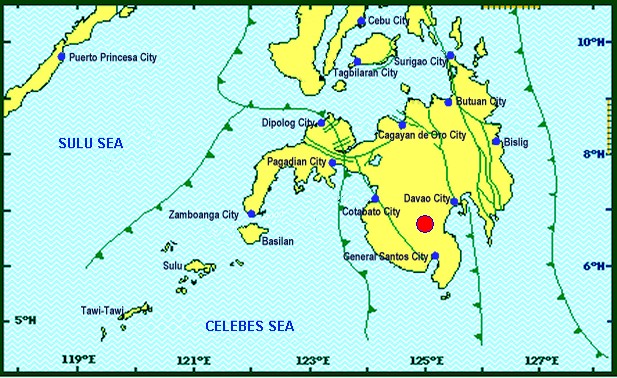 Situation OverviewOn 16 October 2019 at 07:37 PM, a 6.3 magnitude earthquake jolted the municipality of Tulunan, North Cotabato (06.75°N, 125.00°E - 022 km S 59° E) with a tectonic origin and a depth of focus of 8 km. The earthquake was also felt in the neighboring municipalities of North Cotabato.Source: DOST-PHIVOLCS Earthquake BulletinStatus of Affected Families / PersonsA total of 102 families or 513 persons were affected by the earthquake incident in 14 barangays in Magsaysay, Davao del Sur (see Table 1).	Table 1. Number of Affected Families / PersonsNote: Ongoing assessment and validation being conducted. Source: DSWD-FO XIStatus of Displaced Families / Persons102 families or 513 persons are staying with their relatives and/or friends (see Table 2).Table 2. Number of Displaced Families / Persons Outside Evacuation CenterNote: Ongoing assessment and validation being conducted.Source: DSWD-FO XIStatus of Prepositioned Resources: Stockpile and Standby FundsThe DSWD Central Office (CO), Field Offices (FOs), and National Resource Operations Center (NROC) have stockpiles and standby funds amounting to ₱1,811,704,234.05 with breakdown as follows:Standby FundsA total of ₱1,109,437,849.36 standby funds in the CO and FOs. Of the said amount, ₱1,076,221,717.34 is the available Quick Response Fund (QRF) in the CO.StockpilesA total of 348,137 Family Food Packs (FFPs) amounting to ₱133,376,029.88 and available Food and Non-food Items (FNIs) amounting to ₱568,890,354.81. * Quick Response Fund (QRF) as of 12 September 2019** Status of Standby Funds and Stockpile as of 10 October 2019Situational ReportsDSWD-DRMBDSWD-FO XI***The Disaster Response Operations Monitoring and Information Center (DROMIC) of the DSWD-DRMB is closely coordinating with DSWD-FO XI for any significant disaster response updates.Prepared by:MARIE JOYCE G. RAFANANJAN ERWIN ANDREW I. ONTANILLASReleasing OfficerDate/Time:16 Oct 2019 - 07:37:04 PMReported Intensities:Intensity VII - Tulunan, North Cotabato, M'Lang, North Cotabato, Kidapawan CityIntensity VI - Digos City, Davao del Sur; Sto. Nino, South Cotabato; Tacurong CityIntensity V - Alabel & Malungon, Sarangani; Lake Sebu, Polomolok, Tampakan & Tupi, SouthCotabato; Koronadal City; Roxas & Pikit, North Cotabato;General Santos City; Davao City;Kalamansig, Lebak & Palimbang, Sultan KudaratIntensity IV - Kiamba, Sarangani; Esperanza & Rosario, Agusan del Sur; Kalilangan, Quezon,Kadingilan & Damulog, Bukidnon; Mawab, Compostela Valley; Cotabato City; Matanog, Barira &Sultan Kudarat, MaguindanaoIntensity III - Santa Josefa, Agusan del Sur; Iligan City; Dipolog CityIntensity II - Butuan City; Zamboanga CityIntensity I - Hinatuan, Surigao del SurInstrumental Intensities:Intensity VII - Kidapawan CityIntensity V - Tupi and Polomolok, South Cotabato; Alabel, SaranganiIntensity IV - Kiamba, Sarangani; T'Boli, South Cotabato; General Santos CityIntensity III - Cagayan de Oro City; Gingoog City, Misamis Oriental;Intensity II - Cagayan de Oro, Misamis OrientalIntensity I - Dipolog City; Bislig CityExpecting Damage:YESExpecting Aftershocks:YESREGION / PROVINCE / MUNICIPALITY REGION / PROVINCE / MUNICIPALITY  NUMBER OF AFFECTED  NUMBER OF AFFECTED  NUMBER OF AFFECTED REGION / PROVINCE / MUNICIPALITY REGION / PROVINCE / MUNICIPALITY  Barangays  Families  Persons GRAND TOTALGRAND TOTAL          14        102         513 REGION XIREGION XI             14       102      513 Davao del SurDavao del Sur14    102      513 Magsaysay      14        102       513 REGION / PROVINCE / MUNICIPALITY REGION / PROVINCE / MUNICIPALITY  OUTSIDE ECs  OUTSIDE ECs  OUTSIDE ECs  OUTSIDE ECs REGION / PROVINCE / MUNICIPALITY REGION / PROVINCE / MUNICIPALITY  Families  Families  Persons  Persons REGION / PROVINCE / MUNICIPALITY REGION / PROVINCE / MUNICIPALITY  CUM  NOW  CUM  NOW GRAND TOTALGRAND TOTAL102 102               513    513 REGION XIREGION XI102102   513     513 Davao del SurDavao del Sur          102 102 513      513 Magsaysay          102            102          513              513 FIELD OFFICESTANDBY FUNDSSTOCKPILESSTOCKPILESSTOCKPILESSTOCKPILESSTOCKPILESTotal STANDBY FUNDS & STOCKPILEFIELD OFFICESTANDBY FUNDSFamily Food PacksFamily Food PacksOther Food ItemsNon Food ItemsSUB-TOTAL       (Food and NFIs)Total STANDBY FUNDS & STOCKPILEFIELD OFFICESTANDBY FUNDSQuantityTotal CostTotal CostTotal CostSUB-TOTAL       (Food and NFIs)Total STANDBY FUNDS & STOCKPILETOTAL1,109,437,849.00348,137133,376,029.90124,345,961.80444,544,393.00568,890,354.801,811,704,234.00Central Office1,076,221,717.001,076,221,717.00NRLMB - NROC0.0053,42022,948,444.8059,670,840.24304,769,511.92364,440,352.20387,388,797.00NRLMB - VDRC0.0000.005,888,200.0013,248,203.5119,136,403.5119,136,403.51I2,379,275.0026,1919,556,264.46299,455.2014,428,240.7014,727,695.9026,663,235.36II3,559,531.6628,6629,214,300.1284,672.00349,602.75434,274.7513,208,106.53III3,068,057.0017,7667,770,150.482,420,969.70241,406.002,662,375.7013,500,583.18CALABARZON1,772,325.004,6901,628,462.603,329,416.803,474,112.376,803,529.1710,204,316.77MIMAROPA1,156,022.5827,06011,311,080.001,030,561.74859,605.001,890,166.7414,357,269.32V1,464,000.0026,09310,176,270.005,829,520.7239,948,290.4745,777,811.1957,418,081.19VI3,000,000.0019,9507,182,000.007,438,103.313,711,406.0011,149,509.3121,331,509.31VII2,300.0022,1137,960,680.0010,812,521.3914,820,619.9525,633,141.3433,596,121.34VIII3,755,235.0027,85210,273,889.322,832,302.54896,387.003,728,689.5417,757,813.86IX1,888.8512,7424,587,120.001,363,280.003,793,242.355,156,522.359,745,531.20X3,000,000.0028,04210,263,092.006,609,048.2026,071,566.0632,680,614.2645,943,706.26XI3,028,750.0010,3363,735,430.402,726,400.008,100,389.5810,826,789.5817,590,969.98XII3,000,701.689,4983,808,698.008,284,807.00833,017.269,117,824.2615,927,223.94CARAGA708,696.7513,4715,386,943.22227,028.563,075,148.703,302,177.269,397,817.23NCR3,292,543.504,7161,685,145.76982,611.511,016,541.001,999,152.516,976,841.77CAR26,805.0015,5355,888,058.724,516,222.884,907,102.409,423,325.2815,338,189.00DATESITUATIONS / ACTIONS UNDERTAKENOctober 2019The Disaster Response Management Bureau (DRMB) is continuously coordinating with DSWD-FO XI for significant disaster response updates.All QRT members and emergency equipment are on standby and ready for deployment.DATEACTION(S) TAKEN17 October 2019DSWD-FO XI through the Disaster Response Monitoring and Information Center (DROMIC) is continuously coordinating with the Municipal Social Welfare and Development Office (MSWDO) of Magsaysay, Davao del Sur for updates and possible augmentation support for the affected families. DSWD-FO XI coordinated with Office of the Civil Defense (OCD) XI for updates on the status of affected families. DSWD-FO XI conducted ocular visit and assessment to the affected families. 